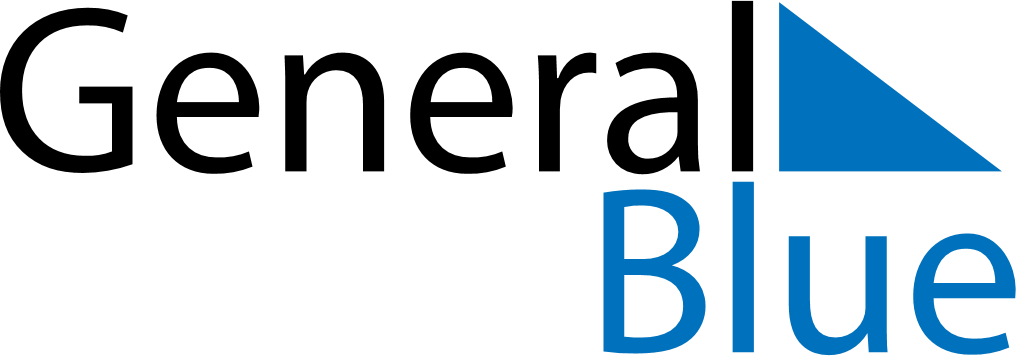 May 2018May 2018May 2018GabonGabonSundayMondayTuesdayWednesdayThursdayFridaySaturday12345Labour Day67891011121314151617181920212223242526Whit Monday2728293031